PENNSYLVANIAPUBLIC UTILTY COMMISSIONHarrisburg, PA  17105-3265							Public Meeting held December 17, 2020Commissioners Present:Gladys Brown Dutrieuille, Chairman, StatementDavid W. Sweet, Vice ChairmanJohn F. Coleman, Jr.Ralph V. YanoraPetition of PPL Electric Utilities Corporation for 	:		Approval of Tariff Modifications and Waivers of	: 		P-2019-3010128Regulations Necessary to Implement its	:Distributed Energy Resources Management Plan	:	ORDER	BY THE COMMISSION:		We adopt as our action the Recommended Decision of Administrative Law Judges Emily I. DeVoe and Mary D. Long, dated November 17, 2020;  	THEREFORE,	IT IS ORDERED:That the Joint Petition for Approval of Settlement of All Issues filed on October 5, 2020, is approved without modification.That PPL Electric Utilities Corporation’s Petition for Approval of Tariff Modifications and Waivers of Regulations Necessary to Implement Its Distributed Energy Resources Management Plan, as modified by the terms and conditions of the Settlement, is hereby granted. That PPL Electric Utilities Corporation’s requested waivers of all or portions of Sections 75.13(c), 75.13(k), 75.22, 75.34, 75.35, 75.37, 75.38, 75.39, and 75.40 of the Commission’s regulations, as well as any additional waivers of regulations necessary to implement the DER Management Plan as modified by the Joint Petition for Approval of Settlement of All Issues filed on October 5, 2020, are hereby granted.That PPL Electric Utilities Corporation shall file a tariff supplement to become effective on one day’s notice that is consistent with the pro forma tariff supplement attached as Appendix A to the Joint Petition for Approval of Settlement of All Issues.That any directive, requirement, disposition or the like contained in the body of this Opinion and Order, which is not the subject of an individual Ordering Paragraph, shall have the full force and effect as if fully contained in this part.							BY THE COMMISSION,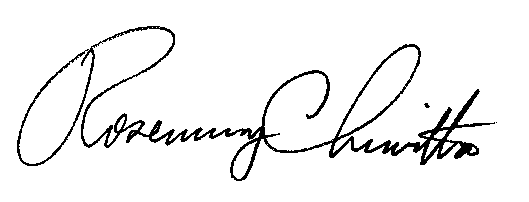 Rosemary ChiavettaSecretary(SEAL)ORDER ADOPTED:  December 17, 2020ORDER ENTERED:   December 17, 2020